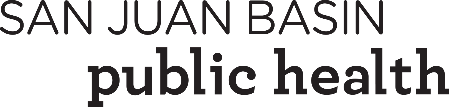 Breastfeeding Education Videos and HandoutsBreastfeeding EducationVideos.USDA - WIC Breastfeeding Support - multiple short videos - https://wicbreastfeeding.fns.usda.gov/search/content?keys=video.Stanford Medicine - Getting started with breastfeeding - multiple helpful videos - https://med.stanford.edu/newborns/professional-education/breastfeeding.html. Ready, Set, BABY - Carolina Global Breastfeeding Institute, University of North Carolina - prenatal education program that covers maternity care best practices and breastfeeding - https://sph.unc.edu/cgbi/ready-set-baby/.Texas Dept of State Health Services BreastfeedingBreastmilk Counts - links and videos - https://www.breastmilkcounts.com/.English and Spanish video library - https://www.youtube.com/playlist?list=PL7xet9qFzOjXWYDce8rfjBXWnszFS-c5E.Baby gooroo - variety of breastfeeding videos - https://www.youtube.com/channel/UCrsHb6V3lb0kxjoWaF3X9tA. Global Health Media - multiple languages videos - https://globalhealthmedia.org/videos/breastfeeding/. Laid back breastfeeding - Biological Nurturing - http://www.biologicalnurturing.com/video/bn3clip.html. Skin to skin after birth - https://www.youtube.com/watch?v=ui5EvRLfwxQ&feature=youtu.be. Kangaroo care - https://vimeo.com/21118877. Deep latch technique - https://www.youtube.com/watch?v=7FJuBn2bgNk. Breast Pumps and Milk StorageBreast Pumps.CDC - How to Keep Your Breast Pump Kit Clean: The Essentials link https://www.cdc.gov/healthywater/hygiene/healthychildcare/infantfeeding/breastpump.html.Assembly videos.Medela Symphony - Multi-User PumpEnglish - https://www.youtube.com/watch?v=Ic9C1G5WteE .Spanish - https://www.youtube.com/watch?v=dJDcXXtg3kk.Medela Lactina - Multi-User PumpEnglish - https://www.youtube.com/watch?v=bck54WccCNk.Spanish - https://www.youtube.com/watch?v=IjcSM8Amm68.Hygeia EnDeare - Multi-user PumpEnglish - https://www.youtube.com/watch?v=NruTP-dU9XQ.Spanish - https://www.youtube.com/watch?v=2qDpDpfvV9s.Medela WIC-In-Style - Single User PumpEnglish - https://www.youtube.com/watch?v=rtLtqkEgXCM.Spanish - https://www.youtube.com/watch?v=IB4-WWqIfP0.Medela Harmony - Hand/Manual PumpEnglish - https://www.youtube.com/watch?v=5d_LIwG0rVM.Spanish - https://www.youtube.com/watch?v=9ycBWvHJfuM.Pumping and milk supply.Establishing and maintaining a milk supply link - http://kellymom.com/ages/newborn/nb-challenges/maintainsupply-pump/.Pumping and breast milk storage link - https://www.womenshealth.gov/breastfeeding/pumping-and-storing-breastmilk.Breast massage and hand expression.Milk expression tips video - http://kellymom.com/bf/pumpingmoms/pumping/bf-links-pumps/.Pumping Strategies: Maximizing Your Output – breast massage video - https://www.youtube.com/watch?v=Yr2d5eZXTaM.The Basics of Breast Massage and Hand Expression video - https://vimeo.com/65196007.Stanford Medicine.Hand expression video - http://med.stanford.edu/newborns/professional-education/breastfeeding/hand-expressing-milk.html.Maximizing milk production video - http://med.stanford.edu/newborns/professional-education/breastfeeding/maximizing-milk-production.html.Marmet Technique of hand expression videos.https://www.youtube.com/watch?v=vl0tvZUjSNc.https://www.youtube.com/watch?v=y1iZjBYoUj0.https://vimeo.com/69057347.Breast milk storage guidelines handouts.Colorado breast milk storage guidelines link - https://www.colorado.gov/pacific/cdphe/breastfeeding-friendly-child-care-professionals#Breast%20Milk%20Storage.Proper handling and storage of human milk - CDC link - https://www.cdc.gov/breastfeeding/recommendations/handling_breastmilk.htm.Breast milk storage and handling – KellyMom link - http://kellymom.com/bf/pumpingmoms/milkstorage/milkstorage/.La Leche League - Storing human milk link - https://www.llli.org/breastfeeding-info/storingmilk/.Paced bottle feeding.Breastfeeding Success video - https://www.youtube.com/watch?v=YoBVtE6S1dk. Best Feeding Lactation Services LLC video - https://www.youtube.com/watch?v=TuZXD1hIW8Q. Spanish - Boulder County WIC - Alimentar a un Bebe - https://www.youtube.com/watch?v=29BcnUi0eS0&feature=youtu.be. HandoutsLactation Education Resources (bilingual).Paced bottle feeding handout (bilingual).Baby behaviorFeeding cue videos.Baby Cues video - https://www.youtube.com/watch?v=2AfUUQF6f_w.What is my baby trying to tell me? video - https://www.youtube.com/watch?v=fIAyKLLm5CE.Is my baby full? video - https://www.youtube.com/watch?v=1ALUXZf8q3o.How to calm a crying baby.How to Calm a Crying Baby video - https://www.youtube.com/watch?v=j2C8MkY7Co8.Crying video - https://vimeo.com/37203311.Feeding cues handouts for families.Breastfeed LA - handouts in multiple languages - http://breastfeedla.org/feeding-cues-posters/. Hunger cues - Lactation Education Resources - https://www.lactationtraining.com/component/edocman/search-result?filter_search=cues&layout=table&Itemid=0. Hunger cues - Kelly Mom link - http://kellymom.com/bf/normal/hunger-cues/. Additional breastfeeding handoutsBreastfeeding Resource Guide for Southwest ColoradoSpanish for Breastfeeding Support – resources and handouts.American Academy of Pediatrics (AAP) – Bright Futures resources and handouts for families.MedlinePlus – Breastfeeding information in multiple languages.Breastfeeding FAQs – Talking Points on Mothers’ Frequently Asked Questions about Nursing.Solid foods.Starting solid foods - AAP parent education handouts - https://patiented.solutions.aap.org/handout.aspx?gbosid=156551. Ready for Solid Foods - https://drive.google.com/open?id=0BwAcO4mULUbbRGxqOE5YejJEbzg. Ready for Solid Foods - Spanish - https://drive.google.com/open?id=0BwAcO4mULUbbeTJtTU9kNUU1Mjg. Colorado breastfeeding laws – Colorado Breastfeeding Coalition.